                                              OBEC   CHOTĚVICE                             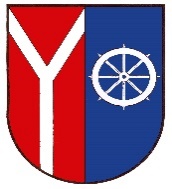              CENÍK SLUŽEB PLATNÝ OD 1. října 2022            Práce vyvážečky s obsluhou občané     1000,- Kč/hod. včetně DPH 21%Práce vyvážečky s obsluhou cizí            2000,- Kč/hod. včetně DPH 21%Práce traktoru s obsluhou                        900,- Kč/hod. včetně DPH 21%Práce s křovinořezem, pilou, traktůrkem 500,- Kč/hod. včetně DPH 21%Hodinová sazba pracovníka                      260,- Kč/hod. včetně DPH 21%Jízda Dacie                                                  11,- Kč/km včetně DPH 21%  Půjčení výsuvného žebříku                        121,- Kč/den včetně DPH 21%Laminování dokladů formát A5, A4             15,- Kč včetně DPH 21%                               formát A3                   25,- Kč včetně DPH 21%                               doklady                       10,- Kč včetně DPH 21%Půjčení sedacího setu 1 ks pro občany    100,- Kč včetně DPH 21%Půjčení sedacího setu 1 ks pro cizí           400,- Kč včetně DPH 21%Půjčení párty stanu pro občany 12x8m   2000,- Kč včetně DPH 21%Půjčení párty stanu pro cizí 12x8m         4000,- Kč včetně DPH 21%Pronájem sálu pro cizí                              1815,- Kč včetně DPH 21%V Chotěvicích 26. září 2022                                                                            